 ZON zwangerschapscursusin Duiven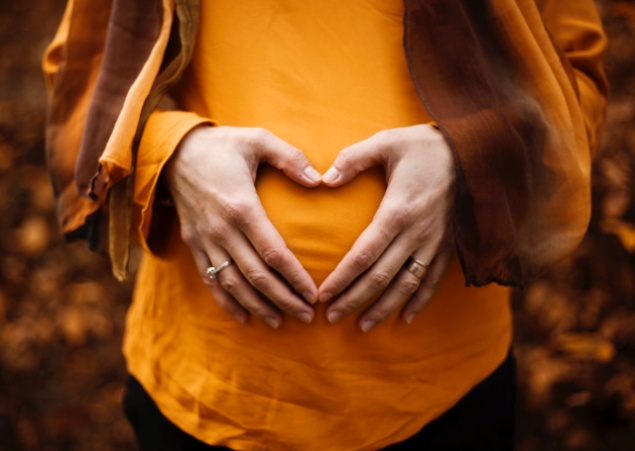 Zelfverzekerd Ontspannen Natuurlijk* Rustige zwangerschapsyoga* In alle drukte kunnen ontspannen* Controle hebben over je ademhaling* In contact staan met je baby * Bij jezelf blijven* Inzicht krijgen in de bevalling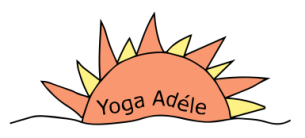 www.yoga-adele.nlinfo@yoga-adele.nl06 46270761